                          ҠАРАР                                                                                                                          РЕШЕНИЕ01 март  2022й.                             №  133                           01 марта   2022 г.О деятельности администрации сельского поселения   Кызыльский сельсовет муниципального района Альшеевский район Республики Башкортостан за 2021 год Заслушав выступление главы администрации сельского поселения Кызыльский сельсовет  муниципального района Альшеевский район Республики Башкортостан  Искандарова Р.Ф.,  Совет сельского поселения Кызыльский  сельсовет муниципального района Альшеевский район   р е ш и л:Отчет о деятельности администрации сельского поселения Кызыльский сельсовет муниципального района Альшеевский район РБ за 2021 год     принять к сведению.Обнародовать  настоящее   решение в установленном порядке.Глава сельского поселения Кызыльский сельсовет:                                        Р.Ф.ИскандаровБАШҠОРТОСТАН РЕСПУБЛИКАҺЫӘЛШӘЙ РАЙОНЫМУНИЦИПАЛЬ РАЙОНЫНЫҢҠЫҘЫЛ АУЫЛ СОВЕТЫАУЫЛ БИЛӘМӘҺЕ СОВЕТЫ(БАШҠОРТОСТАН РЕСПУБЛИКАҺЫӘЛШӘЙ РАЙОНЫКЫЗЫЛ АУЫЛ СОВЕТЫ)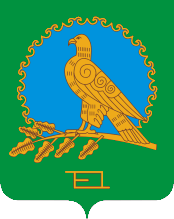 СОВЕТ СЕЛЬСКОГО ПОСЕЛЕНИЯКЫЗЫЛЬСКИЙ СЕЛЬСОВЕТМУНИЦИПАЛЬНОГО РАЙОНААЛЬШЕЕВСКИЙ РАЙОН РЕСПУБЛИКА БАШКОРТОСТАН(КЫЗЫЛЬСКИЙ СЕЛЬСОВЕТАЛЬШЕЕВСКОГО  РАЙОНАРЕСПУБЛИКИ БАШКОРТОСТАН)